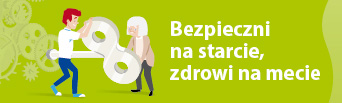 Zamówienie na materiały informacyjne kampanii „Bezpieczni na starcie, zdrowi na mecie” w wersji drukowanej Przepraszamy, ale z uwagi na czasowe wyczerpanie zapasów wstrzymaliśmy wysyłkę materiałów. Realizację zamówień wznowimy we wrześniu 2016 r.
Informujemy, że ze względu na ograniczoną liczbę materiałów kampanii maksymalna liczba zmówionych publikacji to 50 szt. każdego tytułu na firmę lub organizacjęInstytucja: ……………………………………………………………………………………………………………………………………………………………………………………………………………………………………………………………………………………..….Osoba do kontaktu:………………………………………………………………………….Telefon:……………………………………………………………………………………….Email: …………………………………………………………………………………………Sposób dostarczenia (niepotrzebne skreślić):- wysyłka pocztą (proszę podać adres przy nazwie instytucji)- odbiór własny w CIOP-PIB (Czerniakowska 16, Warszawa, w godz. 8.00 – 16.00)Prosimy o odesłanie wypełnionej tabelki pocztą elektroniczną na adres focalpoint.pl@ciop.pl lub faksem: +22/ 623 36 93Materiały informacyjneSztukPlakat kampanii „Bezpieczni na starcie, zdrowi na mecie”Ulotka kampanii „Bezpieczni na starcie, zdrowi na mecie”Przewodnik po kampanii „Bezpieczni na starcie, zdrowi na mecie” Ulotka Europejskiego Konkursu Dobrych PraktykTeczka do ww. publikacji  Film z serii NAPO (płyta dvd) 